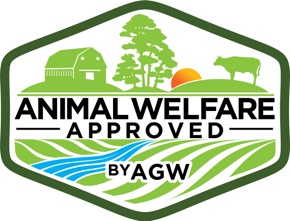 Farm and health plan guidance - Meat and Dairy GoatsIt is not compulsory to use this template to produce your farm and health plan. However, the Certified Animal Welfare Approved by AGW standards require a farm and health plan for livestock enterprises. If you do not wish to use this template it should provide the basic structure for any other farm or health plan submitted.This document should be reviewed and updated annually.Goat managementHERD HEALTHHealth managementDate plan completed:		Date plan due for review:		Name, address and contact numberDoesName of person/people responsible for doesBreed/breeds of does in herdBreed/breeds of does in herdBreed/breeds of does in herdBreed/breeds of does in herdBreed/breeds of does in herdReason for breed choice, suitability of breed for farmReason for breed choice, suitability of breed for farmReason for breed choice, suitability of breed for farmReason for breed choice, suitability of breed for farmReason for breed choice, suitability of breed for farmIs this a dairy goat herd?YesNoProduction targetsProduction targetsTarget number does in herdTarget number of kids born per doeTarget number of finished/store kids sold per yearTarget number of does per buckMilk yield per doe (dairy goat farms)KiddingPlease state month or months when kidding takes placeDoes with assisted births in the last year (number or %)ReplacementsReplacementsReplacementsReplacementsReplacementsAre your replacements home bred?YesNoAre your replacements bought in?YesNoWhere are replacements bought from?Herd age and cullingHerd age and cullingAverage age of herdDoes culled per year (number or percentage)Reasons for culling does (e.g. barren, poor performance etc.)Reasons for culling does (e.g. barren, poor performance etc.)Breed/breeds of bucks usedBreed/breeds of bucks usedBreed/breeds of bucks usedBreed/breeds of bucks usedBreed/breeds of bucks usedHow are bucks managed outside of the breeding season?How are bucks managed outside of the breeding season?How are bucks managed outside of the breeding season?How are bucks managed outside of the breeding season?How are bucks managed outside of the breeding season?Do you use AI?YesNoHousing Housing Housing Housing Housing Housing Are the does housed at kidding?Are the does housed at kidding?YesNoAre the does housed in the winter?Are the does housed in the winter?YesNoLoose housedLoose housedYesNoIndividual pensIndividual pensYesNoOther (please state)Other (please state)YesNoWhat area is available per animal? (sq. ft. or m2)What area is available per animal? (sq. ft. or m2)What type of bedding is used?How long are the does housed?How long are the does housed?How long are the does housed?How long are the does housed?How long are the does housed?How long are the does housed?WaterWaterWaterWaterWaterIs water supply constant (e.g. connected to a mains supply)?YesNoIf no, please detail how water is provided to the goats and how often this is doneIf no, please detail how water is provided to the goats and how often this is doneIf no, please detail how water is provided to the goats and how often this is doneIf no, please detail how water is provided to the goats and how often this is doneIf no, please detail how water is provided to the goats and how often this is doneFeedingDetails of doe’s rations (concentrate/forage)Replacement doesName of person/people responsible for replacementsWaterWaterWaterWaterWaterIs water supply constant (e.g. connected to a mains supply)?YesNoIf no, please detail how water is provided to the replacement does and how often this is doneIf no, please detail how water is provided to the replacement does and how often this is doneIf no, please detail how water is provided to the replacement does and how often this is doneIf no, please detail how water is provided to the replacement does and how often this is doneIf no, please detail how water is provided to the replacement does and how often this is doneFeedingDetails of replacement doe rations (concentrate/forage)Housing Housing Replacements (Please state type of housing/shelter used – if any)Replacements (Please state type of housing/shelter used – if any)Please state the average number of replacement does per groupTotal lying area available (sq. ft. or m2)Total area available per replacement doe (sq. ft. or m2)What type of bedding is used?What type of bedding is used?KIDSName of person/people responsible for kid managementNavel treatments usedNavel treatments usedIf kids cannot suckle: If kids cannot suckle: How much colostrum is given?For how long are they given colostrum?Method of kid rearing – dairy goat farmsMethod of kid rearing – dairy goat farmsSuckled by doeReared on milk replacerIf suckled by doe, please state if kids are removed from the doe pre milking, how old they are when this separation occurs and how long they are held off the doeIf suckled by doe, please state if kids are removed from the doe pre milking, how old they are when this separation occurs and how long they are held off the doeIf reared on milk replacer, please state age kids are removed from doesIf reared on milk replacer, please state age kids are removed from doesWhat are your emergency orphan kid rearing procedures? (Please state)Weaning ageWeaning ageWeaning ageWeaning ageWeaning ageWeaning ageWeaning ageAt what age are kids weanedCastrationCastrationCastrationCastrationCastrationCastrationCastrationAre buck kids castrated?Are buck kids castrated?YesNoIf yes, is an anaesthetic used?If yes, is an anaesthetic used?YesNoAt what age are bucks castrated?At what age are bucks castrated?Please state the method of castration usedPlease state the method of castration usedPlease state the method of castration usedPlease state the method of castration usedPlease state the method of castration usedPlease state the method of castration usedPlease state the method of castration usedDisbuddingDisbuddingDisbuddingDisbuddingDisbuddingDisbuddingDisbuddingAre kids disbudded?YesYesYesNoIf yes, give name of competent person to carry out disbuddingAt what age is disbudding carried out?How is disbudding carried out?How is disbudding carried out?How is disbudding carried out?How is disbudding carried out?How is disbudding carried out?How is disbudding carried out?How is disbudding carried out?Is anaesthetic used for disbudding?WaterWaterWaterWaterWaterIs water supply constant (e.g. connected to a mains supply)?YesNoIf no, please detail how water is provided to weaned kids and how often this is doneIf no, please detail how water is provided to weaned kids and how often this is doneIf no, please detail how water is provided to weaned kids and how often this is doneIf no, please detail how water is provided to weaned kids and how often this is doneIf no, please detail how water is provided to weaned kids and how often this is doneFeeding – Kid Rations0-3 months3-6 months6-12 monthsProduction Production Number of kids  being reared for meat in herdNumber of meat kids sold this yearAverage finishing weightAverage finishing age (months)Production targetsProduction targetsTarget number of kids reared for meat in herdTarget number of meat kids finished each yearTarget finishing weightTarget finishing age (months)Housing Housing Kids (Please state type of housing/shelter used – if any)Kids (Please state type of housing/shelter used – if any)Please state the average number of kids per groupTotal lying area available (sq. ft. or m2)Total area available per animal (sq. ft. or m2)What type of bedding is used?What type of bedding is used?FERTILITY AND REPRODUCTIVE DISORDERSWhat were the main causes of fertility and reproductive disorders in the herd (please complete appropriate box/boxes)?What were the main causes of fertility and reproductive disorders in the herd (please complete appropriate box/boxes)?Type of problem e.g. Enzootic abortion, Toxoplasmosis, Coxiella BurnetiiTreatments usedTreatments usedPrevention measures Prevention measures Type of problem e.g. Enzootic abortion, Toxoplasmosis, Coxiella BurnetiiTreatments usedTreatments usedPrevention measures Prevention measures LAMENESSWhat were the main causes of lameness in the herd (please complete appropriate box/boxes)?Hoof ScaldTreatments usedPrevention measures Hoof rotTreatments usedPrevention measures Other hoof problem (please state what)Treatments usedPrevention measures MASTITIS MASTITIS Cases of mastitis per year – number or percentage of herdMost prevalent type of mastitis seenPlease state methods of treatment used for mastitisPlease state prevention measures adopted against mastitisFLIESFLIESFLIESFLIESFLIESIs fly control a problem on your farm? YesNoTreatmentTreatmentTreatmentTreatmentTreatmentPlease state treatments used Please state treatments used Please state treatments used Please state treatments used Please state treatments used PreventionPreventionPreventionPreventionPreventionPlease state prevention measures adoptedPlease state prevention measures adoptedPlease state prevention measures adoptedPlease state prevention measures adoptedPlease state prevention measures adoptedMETABOLIC AND OTHER DISORDERSWhat were the main causes of metabolic or other disorders in the herd (please complete appropriate box/boxes)?Twin Kid Disease (pregnancy toxaemia)Treatments usedPrevention measures Staggers (grass tetany)Treatments usedPrevention measures BloatTreatments usedPrevention measures DISEASE STATUS OF HERDDISEASE STATUS OF HERDDISEASE STATUS OF HERDDISEASE STATUS OF HERDDISEASE STATUS OF HERDIs/has the herd been tested positive for or suffered from any of the following diseases?Is/has the herd been tested positive for or suffered from any of the following diseases?Is/has the herd been tested positive for or suffered from any of the following diseases?Is/has the herd been tested positive for or suffered from any of the following diseases?Is/has the herd been tested positive for or suffered from any of the following diseases?Pulpy Kidney YesNoBlackleg YesNoCaprine Arthritic EncephalitisYesNoJohne’sYesNoTetanus YesNoPneumoniaYesNoScrapieYesNoSore mouth (orf)YesNoOther (Please state)Other (Please state)Other (Please state)Other (Please state)Other (Please state)DISEASE CAUSING ABORTIONDISEASE CAUSING ABORTIONDISEASE CAUSING ABORTIONDISEASE CAUSING ABORTIONDISEASE CAUSING ABORTIONIs/has the herd been infected with any of the following diseases?Is/has the herd been infected with any of the following diseases?Is/has the herd been infected with any of the following diseases?Is/has the herd been infected with any of the following diseases?Is/has the herd been infected with any of the following diseases?Enzootic abortionYesNoToxoplasmosisYesNoLeptospirosisYesNoBrucellaYesNoVACCINATION POLICYVACCINATION POLICYVACCINATION POLICYVACCINATION POLICYVACCINATION POLICYDo you vaccinate?Do you vaccinate?Do you vaccinate?Do you vaccinate?Do you vaccinate?Clostridial diseasesYesNoIf yes, please state the number of vaccines within the injection given (e.g. 3 in 1)If yes, please state the number of vaccines within the injection given (e.g. 3 in 1)If yes, please state the number of vaccines within the injection given (e.g. 3 in 1)If yes, please state the number of vaccines within the injection given (e.g. 3 in 1)If yes, please state the number of vaccines within the injection given (e.g. 3 in 1)Please state all other vaccines given and group of animals it was given to (does, replacements, kids)Please state all other vaccines given and group of animals it was given to (does, replacements, kids)Please state all other vaccines given and group of animals it was given to (does, replacements, kids)Please state all other vaccines given and group of animals it was given to (does, replacements, kids)Please state all other vaccines given and group of animals it was given to (does, replacements, kids)ECTOPARASITES (for example: lice, mange)Please state the type of parasites foundTreatmentPlease state treatments used for each group of animalsPreventionPlease state prevention measures adoptedINTERNAL PARASITES Please state the type of parasites found (e.g. roundworm, fluke)TreatmentPlease state treatments used for each group of animalsPreventionPlease state prevention measures adoptedInjury to goatsDetail any injuries found on goats on farm Please state treatments usedOn farm euthanasiaPlease detail for each class of goat below the method of euthanasia used on farm and the reasons they have been used in the last 12 monthsDoes and bucksReasons for euthanasia (e.g. incurably lame animals)ProcedureKids pre weaningReasons for euthanasia (e.g. deformity)ProcedureKids post weaningReasons for euthanasia (e.g. animal with broken leg)ProcedureSlaughterSlaughterWhere do meat goats go for slaughter?  (Please provide name and address)Method of stunning (e.g. electric shock, captive bolt)Method of stunning (e.g. electric shock, captive bolt)TransportTransportTransportTransportWho transports goats to slaughter?Who transports goats to slaughter?Who transports goats to slaughter?Who transports goats to slaughter?Farms own staff/trailerHaulierMaximum travel length to slaughterMaximum travel length to slaughterMaximum travel length to slaughterMaximum travel length to slaughterTimeMilesStocking density in transportStocking density in transportStocking density in transportStocking density in transport